Bloque de materias específicas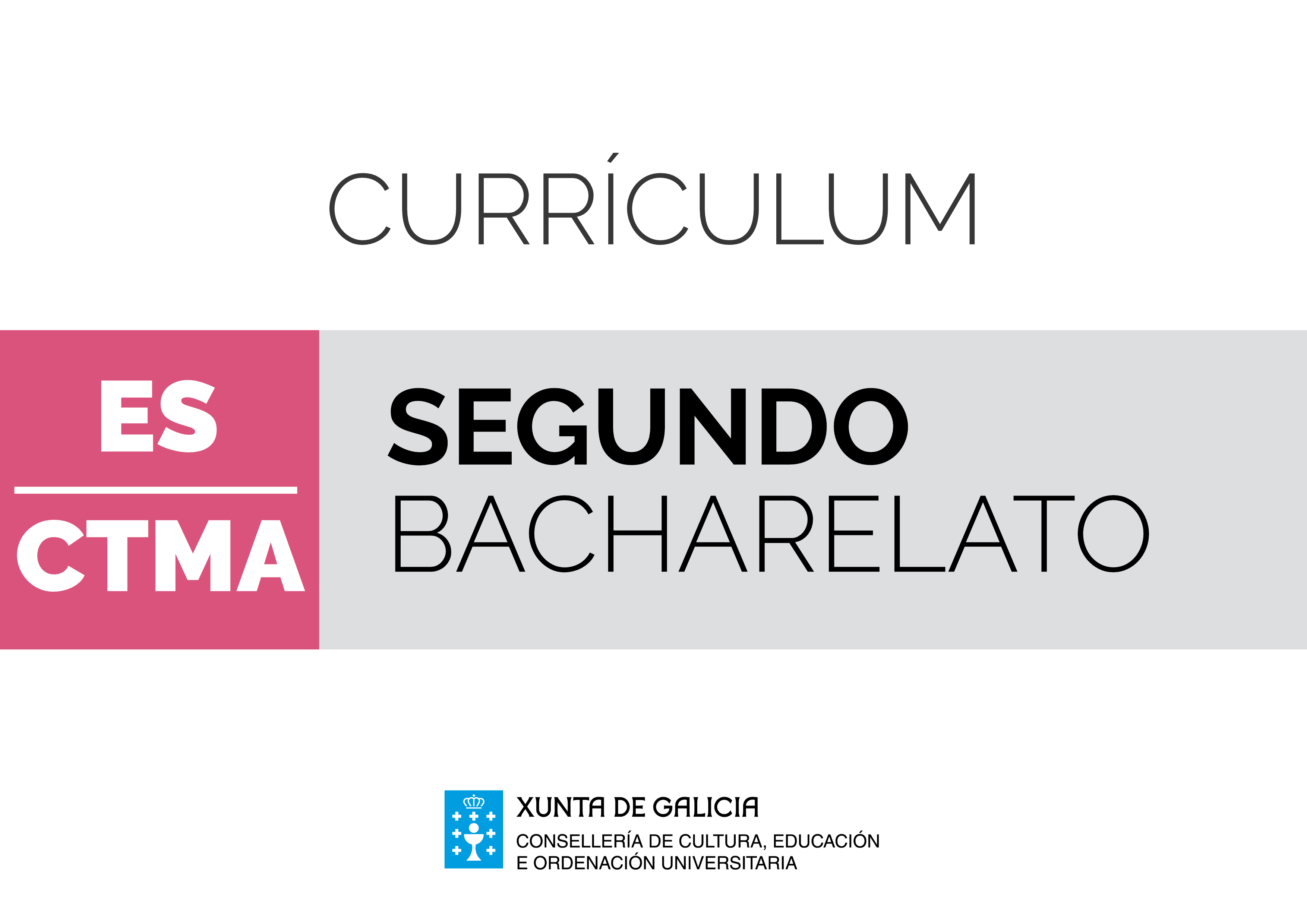 Ciencias da Terra e do Medio AmbienteIntroduciónA materia de Ciencias da Terra e do Medio Ambiente ten como eixe principal o uso que facemos as persoas dos recursos que nos ofrece o noso planeta, un planeta finito que "utilizamos" como se fose ilimitado. Debe ser un instrumento para a comprensión do mundo que nos rodea e debe, tamén, promover unha reflexión crítica acerca da problemática ambiental que leve o alumnado a exercer unha cidadanía con conciencia cívica responsable, inspirada en valores, actitudes e intereses que o leven a protexer e mellorar o medio natural e, consecuentemente, participar de forma solidaria no desenvolvemento e mellora do seu contorno social. A humanidade enfróntase a importantes retos no século XXI; entre eles, a procura de fontes alternativas de enerxía, o abastecemento de materias primas, o quecemento global, a alteración da capa de ozono ou a perda da biodiversidade. Cómpre non esquecer toda a variabilidade de impactos ambientais que a humanidade, coas súas accións, provoca no medio natural, e que é necesario abordar desde unha perspectiva integradora e holística e dun xeito interdisciplinario e sintético, que é, precisamente, unha característica inherente a esta materia do bacharelato: a aplicación de coñecementos e competencias adquiridas doutras ciencias, principalmente da bioloxía, da xeoloxía, da física e da química.Coñecer a problemática ambiental e os avances científicos contribúe a facilitar a formulación de solucións integradoras entre desenvolvemento e ambiente, permitindo establecer unha xestión sustentable do noso planeta, o que permitirá evitar, ou cando menos diminuír, o impacto sobre o medio dalgunhas actividades humanas.Ciencias da Terra e do Medio Ambiente aborda cuestións relacionadas coa comprensión do funcionamento dos sistemas terrestres, as súas dinámicas e as súas interaccións desde a escala local, rexional ou global. Para o conseguir, cómpre unha reflexión científica, aplicando modelos teóricos e análises, coa finalidade de proporcionar unha visión que permita atopar un equilibrio entre o aproveitamento dos recursos e a sustentabilidade, así como comprender a realidade de xeito global e sistémico, e valorar o contorno e toda a problemática relacionada coa actividade humana. Para isto é necesario valorar os riscos e propor medidas de predición, prevención e corrección, que mitiguen o risco.O desenvolvemento da materia implica utilizar de xeito sintético os coñecementos científicos adquiridos en cursos anteriores e outros que se adquiren dun xeito menos formal, xa que moitos dos temas que se estudan constitúen unha preocupación da sociedade actual e están cada vez máis presentes nos medios de comunicación social. Ademais, require relacionar de xeito explícito o estudo da ciencia, a técnica, a sociedade e o ambiente, coa finalidade de analizar as situacións e as opcións ou alternativas de xestión coas que se pode abordar toda a problemática ambiental á que se enfronta a humanidade na actualidade. A materia divídese en sete bloques de contidos. No bloque I ("Medio ambiente e fontes de información ambiental"), logo de definido o medio ambiente, os contidos céntranse na teoría de sistemas e a súa metodoloxía de traballo, así como nas fontes de información ambiental. Trátase de pór á disposición do alumnado as ferramentas básicas para abordar o estudo da Terra desde un punto de vista sistémico, así como adquirir o coñecemento necesario para acceder con rigor ás fontes de información ambiental.O bloque 2 ("Dinámica dos sistemas fluídos") aborda contidos relacionados coa dinámica dos subsistemas terrestres fluídos, a atmosfera e a hidrosfera, como paso previo ao estudo dos bloques 3 ("Contaminación atmosférica") e 4 ("Contaminación das augas"), nos que os contidos xirarán arredor de toda a problemática ambiental relacionada coa contaminación dos anteditos subsistemas terrestres: a contaminación atmosférica e a contaminación das augas.O bloque 5  ("A xeosfera e os riscos xeolóxicos") trata contidos relacionados cos riscos xeolóxicos internos e externos, facendo fincapé nas medidas de predición, prevención e corrección que se poden pór en práctica fronte a este tipo de impactos.O bloque 6, co título de "Circulación de materia e enerxía na biosfera", inclúe contidos relacionados coa composición, a estrutura e a dinámica dos ecosistemas, a importancia da biodiversidade e a súa conservación e, finalmente, un análise sobre a situación de interfases como o solo e o medio litoral, que son moi fráxiles en relación á presión ás que os someten as actividades humanas, e que é preciso valorar e conservar.Por último, a modo de conclusión, o bloque 7 ("A xestión do planeta e o desenvolvemento sustentable") ten como finalidade analizar modelos de xestión do planeta, investigar sobre a información facilitada por diferentes instrumentos de avaliación ambiental e achegarse á lexislación en materia ambiental a nivel local, autonómico, estatal e internacional. En definitiva, trátase de reflexionar con sentido crítico sobre a problemática ambiental á que se enfronta a sociedade utilizando diferentes fontes de información.Ciencias da Terra e do Medio Ambiente. 2º de bacharelatoCiencias da Terra e do Medio Ambiente. 2º de bacharelatoCiencias da Terra e do Medio Ambiente. 2º de bacharelatoObxectivosContidosCriterios de avaliaciónEstándares de aprendizaxeCompetencias ClaveBloque 1. Medio ambiente e fontes de información ambientalBloque 1. Medio ambiente e fontes de información ambientalBloque 1. Medio ambiente e fontes de información ambientalilB1.1. Concepto de medio ambiente e dinámica de sistemas. Modelos da teoría de Sistemas.B1.1. Realizar modelos de sistemas considerando as variables, analizando a interdependencia dos seus elementos e establecendo as súas relacións causais.CTMAB1.1.1. Contrasta a interdependencia dos elementos dun sistema establecendo as súas relacións.CMCCTilB1.1. Concepto de medio ambiente e dinámica de sistemas. Modelos da teoría de Sistemas.B1.1. Realizar modelos de sistemas considerando as variables, analizando a interdependencia dos seus elementos e establecendo as súas relacións causais.CTMAB1.1.2. Elabora modelos de sistemas nos que representa as relacións causais, interpretando as consecuencias da variación dos distintos factores.CAAilB1.2. O medio natural como sistema. Aplicación da teoría de sistemas ao sistema natural.B1.3. Humanidade e medio ambiente. Historia das relacións da humanidade coa natureza.B1.2. Aplicar a dinámica de sistemas aos cambios ambientais acontecidos como consecuencia da aparición da vida e as actividades humanas ao longo da historia.CTMAB1.2.1. Analiza, a partir de modelos sinxelos, os cambios ambientais que tiveron lugar como consecuencia da aparición da vida e da acción humana ao longo da historia.CCECCAAilB1.4. Recursos naturais, riscos e impactos ambientais.B1.3. Identificar recursos, riscos e impactos, asociándoos á actividade humana sobre o medio ambiente.CTMAB1.3.1. Identifica e clasifica recursos, riscos e impactos ambientais asociados.CMCCTgilB1.5. Fontes de información ambiental. B1.4. Identificar os principais instrumentos de información ambiental.CTMAB1.4.1. Coñece e enumera os principais métodos de información ambiental.CMCCTCDgilB1.5. Fontes de información ambiental. B1.4. Identificar os principais instrumentos de información ambiental.CTMAB1.4.2. Extrae conclusións sobre cuestións ambientais a partir de distintas fontes de información.CCLCDCSIEEBloque 2. Dinámica dos sistemas fluídosBloque 2. Dinámica dos sistemas fluídosBloque 2. Dinámica dos sistemas fluídosilB2.1. A radiación solar como recurso enerxético. B2.2. As masas fluídas e a súa relación co funcionamento do clima.B2.1. Identificar os efectos da radiación solar na dinámica das capas fluídas, no clima e na xeodinámica externa.CTMAB2.1.1. Valora a radiación solar como recurso enerxético.CMCCTCSCilB2.1. A radiación solar como recurso enerxético. B2.2. As masas fluídas e a súa relación co funcionamento do clima.B2.1. Identificar os efectos da radiación solar na dinámica das capas fluídas, no clima e na xeodinámica externa.CTMAB2.1.2. Relaciona a radiación solar coa dinámica das capas fluídas e o clima.CMCCTilB2.1. A radiación solar como recurso enerxético. B2.2. As masas fluídas e a súa relación co funcionamento do clima.B2.1. Identificar os efectos da radiación solar na dinámica das capas fluídas, no clima e na xeodinámica externa.CTMAB2.1.3. Explica a relación entre radiación solar e xeodinámica externa.CMCCTilB2.2. As masas fluídas e a súa relación co funcionamento do clima.B2.2. Comprender o funcionamento das capas fluídas establecendo a súa relación co clima.CTMAB2.2.1. Explica a dinámica da atmosfera e as súas consecuencias no clima. CMCCTCAAilB2.3. Compoñentes da atmosfera, orixe e importancia biolóxica.B2.3. Recoñecer os compoñentes da atmosfera relacionándoos coa súa procedencia e importancia biolóxica.CTMAB2.3.1. Identifica os compoñentes da atmosfera en relación coa súa procedencia, a súa distribución e a súa dinámica.CMCCTCAAilB2.3. Compoñentes da atmosfera, orixe e importancia biolóxica.B2.3. Recoñecer os compoñentes da atmosfera relacionándoos coa súa procedencia e importancia biolóxica.CTMAB2.3.2. Relaciona os compoñentes da atmosfera coa súa importancia biolóxica.CMCCTCAAilB2.4. Capa de ozono: orixe e importancia. B2.5. Diminución da capa de ozono: efectos e medidas preventivas.B2.4. Comprender a importancia da capa de ozono e a súa orixe.CTMAB2.4.1. Determina a importancia da capa de ozono e valora os efectos da súa diminución.CMCCTCSCilB2.4. Capa de ozono: orixe e importancia. B2.5. Diminución da capa de ozono: efectos e medidas preventivas.B2.4. Comprender a importancia da capa de ozono e a súa orixe.CTMAB2.4.2. Sinala medidas que preveñen a diminución da capa de ozono.CSIEEilB2.6. Efecto invernadoiro: relación coa vida na Terra. Causas e consecuencias do aumento do efecto invernadoiro.B2.5. Determinar a orixe do efecto invernadoiro e a súa relación coa vida na Terra.CTMAB2.5.1. Valora o efecto invernadoiro e a súa relación coa vida na Terra.CMCCTCSCilB2.6. Efecto invernadoiro: relación coa vida na Terra. Causas e consecuencias do aumento do efecto invernadoiro.B2.5. Determinar a orixe do efecto invernadoiro e a súa relación coa vida na Terra.CTMAB2.5.2. Comprende e explica que factores provocan o aumento do efecto invernadoiro e as súas consecuencias.CMCCTCAAilB2.7. A hidrosfera e o seu papel como regulador climático.B2.6. Comprender o papel da hidrosfera como regulador climático.CTMAB2.6.1. Razoa o funcionamento da hidrosfera como regulador climático.CMCCTilB2.7. A hidrosfera e o seu papel como regulador climático.B2.6. Comprender o papel da hidrosfera como regulador climático.CTMAB2.6.2. Determina a influencia da circulación oceánica no clima.CMCCTCAAilB2.8. Relación das correntes oceánicas coa circulación dos ventos e o clima e con algúns fenómenos climáticos.B2.7. Asociar algúns fenómenos climáticos coas correntes oceánicas (ou a temperatura superficial da auga).CTMAB2.7.1. Explica a relación entre as correntes oceánicas e fenómenos como "El Niño" e os furacáns, entre outros.CMCCTilB2.8. Relación das correntes oceánicas coa circulación dos ventos e o clima e con algúns fenómenos climáticos.B2.7. Asociar algúns fenómenos climáticos coas correntes oceánicas (ou a temperatura superficial da auga).CTMAB2.7.2. Asocia as correntes oceánicas coa circulación dos ventos e o clima.CMCCTilB2.9. Formación das precipitacións. Tipos de precipitacións.B2.10. Interpretación de mapas meteorolóxicos.B2.8. Explicar a formación de precipitacións en relación aos movementos de masas de aire e interpretar mapas meteorolóxicos.CTMAB2.8.1. Relaciona a circulación de masas de aire cos tipos de precipitacións.CMCCTilB2.9. Formación das precipitacións. Tipos de precipitacións.B2.10. Interpretación de mapas meteorolóxicos.B2.8. Explicar a formación de precipitacións en relación aos movementos de masas de aire e interpretar mapas meteorolóxicos.CTMAB2.8.2. Interpreta mapas meteorolóxicos.CMCCTCAAbilpB2.11. Os riscos climáticos, causas e consecuencias. Medidas de predición, prevención e corrección.B2.9. Identificar os riscos climáticos, valorando os factores que contribúen a favorecelos e a paliar os seus efectos.CTMAB2.9.1. Relaciona os riscos climáticos cos factores que os orixinan e coas súas consecuencias.CMCCTCAAbilpB2.11. Os riscos climáticos, causas e consecuencias. Medidas de predición, prevención e corrección.B2.9. Identificar os riscos climáticos, valorando os factores que contribúen a favorecelos e a paliar os seus efectos.CTMAB2.9.2. Propón medidas para evitar ou diminuír os efectos dos riscos climáticos.CSIEEBloque 3. Contaminación atmosféricaBloque 3. Contaminación atmosféricaBloque 3. Contaminación atmosféricailpB3.1. Orixe e efectos da contaminación atmosférica.B3.1. Argumentar a orixe da contaminación atmosférica e identificar os efectos sociais, ambientais e sanitarios que produce.CTMAB3.1.1. Identifica os efectos biolóxicos da contaminación atmosférica.CMCCTilpB3.1. Orixe e efectos da contaminación atmosférica.B3.1. Argumentar a orixe da contaminación atmosférica e identificar os efectos sociais, ambientais e sanitarios que produce.CTMAB3.1.2. Asocia os contaminantes coa súa orixe e recoñece as súas consecuencias sociais, ambientais e sanitarias.CMCCTCAAhilB3.2. Medidas preventivas e correctoras da contaminación atmosférica e do efecto invernadoiro.B3.2. Propor medidas que favorecen a diminución da contaminación atmosférica e do efecto invernadoiro.CTMAB3.2.1. Describe medidas que preveñen ou atenúan a contaminación atmosférica e o efecto invernadoiro.CMCCTCAACSIEEilB3.1. Orixe e efectos da contaminación atmosférica.B3.3. Factores que inflúen na dispersión dos contaminantes atmosféricos.B3.3. Relacionar a contaminación atmosférica cos seus efectos biolóxicos e con certas condicións meteorolóxicas e/ou topográficas.CTMAB3.3.1. Relaciona o grao de contaminación con certas condicións meteorolóxicas e/ou topográficas.CMCCTCAAilB3.1. Orixe e efectos da contaminación atmosférica.B3.3. Factores que inflúen na dispersión dos contaminantes atmosféricos.B3.3. Relacionar a contaminación atmosférica cos seus efectos biolóxicos e con certas condicións meteorolóxicas e/ou topográficas.CTMAB3.3.2. Explica os efectos biolóxicos producidos pola contaminación atmosférica.CMCCTilB3.4. Efectos da contaminación atmosférica segundo o seu raio de influencia.B3.4. Clasificar os efectos locais, rexionais e globais da contaminación atmosférica.CTMAB3.4.1. Describe os efectos locais, rexionais e globais ocasionados pola contaminación do aire.CMCCTilB3.5. Ozono troposférico e ozono estratosférico.B3.5. Distinguir a orixe e os efectos do ozono troposférico e do ozono estratosférico.CTMAB3.5.1. Distingue a orixe e os efectos do ozono troposférico e do estratosférico.CMCCTBloque 4. Contaminación das augasBloque 4. Contaminación das augasBloque 4. Contaminación das augasilB4.1. Ciclo hidrolóxico.B4.2. Orixe e efectos da contaminación das augas superficiais e subterráneas.B4.1. Clasificar os contaminantes da auga en relación á súa orixe e aos seus efectos. CTMAB4.1.1. Coñece e describe a orixe e os efectos da contaminación das augas superficiais e subterráneas. CMCCTilB4.1. Ciclo hidrolóxico.B4.2. Orixe e efectos da contaminación das augas superficiais e subterráneas.B4.1. Clasificar os contaminantes da auga en relación á súa orixe e aos seus efectos. CTMAB4.1.2. Relaciona os principais contaminantes da auga coa súa orixe e cos seus efectos.CMCCTCAAilB4.3. Parámetros de medida da calidade da auga.B4.2. Coñecer os indicadores de calidade da auga.CTMAB4.2.1. Coñece e describe os principais indicadores de calidade da auga.CMCCThilpB4.2. Orixe e efectos da contaminación das augas superficiais e subterráneas.B4.4. Prevención e corrección da contaminación da auga.B4.3. Valorar as repercusións para a humanidade da contaminación da auga, e propón medidas que a eviten ou diminúan.CTMAB4.3.1. Describe o proceso de eutrofización das augas e valora as súas consecuencias.CMCCTCAAhilpB4.2. Orixe e efectos da contaminación das augas superficiais e subterráneas.B4.4. Prevención e corrección da contaminación da auga.B4.3. Valorar as repercusións para a humanidade da contaminación da auga, e propón medidas que a eviten ou diminúan.CTMAB4.3.2. Propón actitudes e accións individuais, estatais e intergobernamentais, que reduzan as repercusións ambientais da contaminación da auga.CMCCTCSIEECSCilB4.5. Sistemas de tratamento e depuración das augas.B4.4. Coñecer os sistemas de potabilización e depuración das augas residuais. CTMAB4.4.1. Esquematiza as fases de potabilización e depuración da auga nunha EDAR.CMCCTBloque 5. A xeosfera e os riscos xeolóxicosBloque 5. A xeosfera e os riscos xeolóxicosBloque 5. A xeosfera e os riscos xeolóxicosilB5.1. Xeosfera: soporte dos restantes subsistemas terrestres.B5.2. Riscos xeolóxicos e a súa relación cos fluxos de enerxía terrestres.B5.1. Relacionar os fluxos de enerxía e os riscos xeolóxicos.CTMAB5.1.1. Identifica as manifestacións da enerxía interna da Terra e a súa relación cos riscos xeolóxicos.CMCCTCAAhilB5.3. Orixe dos riscos xeolóxicos internos.B5.2. Identificar os factores que determinan, favorecen e atenúan os riscos xeolóxicos sísmico e volcánico.CTMAB5.2.1. Explica a orixe e os factores que determinan os riscos sísmico e volcánico.CMCCTCAAhilmpB5.4. Métodos de predición e prevención dos riscos xeolóxicos.B5.5. Danos orixinados polos riscos xeolóxicos.B5.3. Identificar os danos que producen os riscos xeolóxicos, e determinar métodos de predición e prevención.CTMAB5.3.1. Coñece os métodos de predición e prevención dos riscos xeolóxicos.CMCCTCSIEEhilmpB5.4. Métodos de predición e prevención dos riscos xeolóxicos.B5.5. Danos orixinados polos riscos xeolóxicos.B5.3. Identificar os danos que producen os riscos xeolóxicos, e determinar métodos de predición e prevención.CTMAB5.3.2. Relaciona os riscos xeolóxicos cos danos que producen.CMCCTCAAilB5.6. O relevo como consecuencia da interacción da dinámica interna e externa do planeta.B5.4. Comprender o relevo como a interacción da dinámica interna e externa.CTMAB5.4.1. Interpreta o relevo como consecuencia da interacción da dinámica interna e externa do planeta.CMCCTCAAilB5.7. Riscos asociados aos sistemas de ladeira e fluviais.B5.5. Determinar os riscos asociados aos sistemas de ladeira e fluviais, e valorar os factores que inflúen.CTMAB5.5.1. Identifica os riscos asociados aos sistemas de ladeira e fluviais, e comprende os factores que interveñen.CMCCTCAAahilmpB5.8. Importancia da ordenación do territorio na prevención dos riscos xeolóxicos.B5.9. Impactos máis frecuentes na paisaxe.B5.6. Recoñecer a fraxilidade da paisaxe fronte aos impactos ambientais e valorar a ordenación do territorio como prevención de riscos.CTMAB5.6.1. Valora a ordenación do territorio como método de prevención de riscos.CSCCSIEECCECahilmpB5.8. Importancia da ordenación do territorio na prevención dos riscos xeolóxicos.B5.9. Impactos máis frecuentes na paisaxe.B5.6. Recoñecer a fraxilidade da paisaxe fronte aos impactos ambientais e valorar a ordenación do territorio como prevención de riscos.CTMAB5.6.2. Avalía a fraxilidade da paisaxe e os impactos máis frecuentes que sofre.CSCCCECilB5.10. Recursos da xeosfera: problemas ambientais ocasionados pola súa explotación.B5.7. Recoñecer os recursos minerais, os combustibles fósiles e os impactos derivados do seu uso.CTMAB5.7.1. Relaciona a utilización dos principais recursos minerais e enerxéticos cos problemas ambientais ocasionados e cos riscos asociados.CMCCTCAAahilpB5.11. Impactos derivados da explotación dos recursos da xeosfera en Galicia.B5.8. Identifica os impactos derivados da explotación dos recursos da xeosfera en Galicia.CTMAB5.8.1.Coñece os principais impactos derivados da explotación dos recursos da xeosfera no seu contorno máis próximo.CMCCTCCECabhilpB5.12. Uso eficiente da enerxía e dos recursos.B5.9. Identificar medidas de uso eficiente da enerxía e dos recursos, determinando os seus beneficios.CTMAB5.9.1. Valora o uso eficiente da enerxía e dos recursos.CSCCCECabhilpB5.12. Uso eficiente da enerxía e dos recursos.B5.9. Identificar medidas de uso eficiente da enerxía e dos recursos, determinando os seus beneficios.CTMAB5.9.2. Avalía as medidas que promoven un uso eficiente da enerxía e dos recursos.CSCCCECCSIEEBloque 6. Circulación de materia e enerxía na biosferaBloque 6. Circulación de materia e enerxía na biosferaBloque 6. Circulación de materia e enerxía na biosferailB6.1. Circulación de materia e enerxía na biosfera.B6.2. Relacións tróficas nos ecosistemas, cadeas e redes tróficas. Representacións gráficas.B6.3. Factores limitantes da produción primaria.B6.1. Recoñecer as relacións tróficas dos ecosistemas, valorando a influencia dos factores limitantes da produción primaria e daqueles que aumentan a súa rendibilidade.CTMAB6.1.1. Identifica os factores limitantes da produción primaria e aqueles que aumentan a súa rendibilidade.CMCCTCAAilB6.1. Circulación de materia e enerxía na biosfera.B6.2. Relacións tróficas nos ecosistemas, cadeas e redes tróficas. Representacións gráficas.B6.3. Factores limitantes da produción primaria.B6.1. Recoñecer as relacións tróficas dos ecosistemas, valorando a influencia dos factores limitantes da produción primaria e daqueles que aumentan a súa rendibilidade.CTMAB6.1.2. Esquematiza as relacións tróficas dun ecosistema.CMCCTCAAilB6.1. Circulación de materia e enerxía na biosfera.B6.2. Relacións tróficas nos ecosistemas, cadeas e redes tróficas. Representacións gráficas.B6.3. Factores limitantes da produción primaria.B6.1. Recoñecer as relacións tróficas dos ecosistemas, valorando a influencia dos factores limitantes da produción primaria e daqueles que aumentan a súa rendibilidade.CTMAB6.1.3. Interpreta gráficos, pirámides, cadeas e redes tróficas.CMCCTCAAilB6.1. Circulación de materia e enerxía na biosfera.B6.2. Relacións tróficas nos ecosistemas, cadeas e redes tróficas. Representacións gráficas.B6.3. Factores limitantes da produción primaria.B6.1. Recoñecer as relacións tróficas dos ecosistemas, valorando a influencia dos factores limitantes da produción primaria e daqueles que aumentan a súa rendibilidade.CTMAB6.1.4. Explica as causas da diferenza de produtividade en mares e continentes.CMCCTCAAilB6.4. Ciclos bioxeoquímicos do osíxeno, o carbono, o nitróxeno, o fósforo e o xofre.B6.2. Comprender a circulación de bioelementos (sobre todo O, C, N, P e S) entre os subsistemas terrestres.CTMAB6.2.1. Esquematiza os ciclos bioxeoquímicos e argumenta a importancia do seu equilibrio.CMCCTCAAilB6.5. Os ecosistemas no tempo: sucesión, autorregulación e regresión.B6.3. Comprender os cambios que se suceden nos ecosistemas ao longo do tempo.CTMAB6.3.1. Identifica os cambios que se producen nas sucesións ecolóxicas e interpreta a variación dos parámetros tróficos.CMCCTCAAhilB6.6. Autorregulación dos ecosistemas e repercusión da acción humana sobre eles.B6.4. Comprender os mecanismos naturais de autorregulación dos ecosistemas e valorar a repercusión da acción humana sobre eles.CTMAB6.4.1. Coñece os mecanismos naturais de autorregulación dos ecosistemas.CMCCTCAAhilB6.6. Autorregulación dos ecosistemas e repercusión da acción humana sobre eles.B6.4. Comprender os mecanismos naturais de autorregulación dos ecosistemas e valorar a repercusión da acción humana sobre eles.CTMAB6.4.2. Argumenta e relaciona as actividades humanas coas repercusións na dinámica dos ecosistemas.CMCCTCAACSIEEabhilpB6.7. Concepto de biodiversidade.B6.8. Causas e repercusións da perda da biodiversidade.B6.5. Distinguir a importancia da biodiversidade e recoñecer as actividades que teñen efectos negativos sobre ela.CTMAB6.5.1. Argumenta a importancia da biodiversidade e os riscos que supón a súa diminución.CMCCTCCECCSCabhilpB6.7. Concepto de biodiversidade.B6.8. Causas e repercusións da perda da biodiversidade.B6.5. Distinguir a importancia da biodiversidade e recoñecer as actividades que teñen efectos negativos sobre ela.CTMAB6.5.2. Relaciona as accións humanas coa súa influencia na biodiversidade do ecosistema.CMCCTCAAilB6.9. O solo como interfase.B6.10. Edafoxénese e tipos de solos.B6.6. Identificar os tipos de solo, en relación coa litoloxía e o clima que os orixinou.CTMAB6.6.1. Clasifica os tipos de solo en relación coa litoloxía e o clima que os orixina.CMCCTCAAbhilpB6.11. Usos e fraxilidade do solo como recurso.B6.7. Valorar o solo como recurso fráxil e escaso.CTMAB6.7.1. Valora o solo como recurso fráxil e escaso.CSCCCECilB6.12. Impactos sobre o solo. Técnicas de valoración do grao de alteración dun solo.B6.8. Coñecer técnicas de valoración do grao de alteración dun solo.CTMAB6.8.1. Identifica o grao de alteración dun solo aplicando distintas técnicas de valoración.CMCCTCSIEEahilpB6.13. Impactos sobre a biosfera producidos pola deforestación, a agricultura e a gandaría.B6.9. Analizar os problemas ambientais producidos pola deforestación, a agricultura e a gandaría.CTMAB6.9.1. Analiza os problemas ambientais producidos pola deforestación, a agricultura e a gandaría.CMCCTCAAilB6.14. O sistema litoral como interfase.B6.10. Comprender as características do sistema litoral.CTMAB6.10.1. Coñece as características dos sistema litoral.CMCCTahilpB6.15. Importancia ecolóxica dos recursos do sistema litoral, impactos derivados da súa sobreexplotación.B6.11. Analizar e valorar a evolución dos recursos pesqueiros.CTMAB6.11.1. Valora o sistema litoral como fonte de recursos e biodiversidade.CSCCCECahilpB6.15. Importancia ecolóxica dos recursos do sistema litoral, impactos derivados da súa sobreexplotación.B6.11. Analizar e valorar a evolución dos recursos pesqueiros.CTMAB6.11.2. Relaciona a sobreexplotación dos recursos pesqueiros con impactos nas zonas litorais.CMCCTCAACCECabhilpB6.16. Importancia da conservación das zonas litorais.B6.12. Valorar a conservación das zonas litorais polo seu elevado valor ecolóxico.CTMAB6.12.1. Establece a importancia da conservación das zonas litorais.CCECCSCBloque 7. A xestión do planeta e o desenvolvemento sustentableBloque 7. A xestión do planeta e o desenvolvemento sustentableBloque 7. A xestión do planeta e o desenvolvemento sustentableabehmB7.1. Xestión dos impactos ambientais; alternativas ante a problemática ambiental: desenvolvemento incontrolado, conservacionismo e desenvolvemento sustentable.B7.1. Establecer diferenzas entre o desenvolvemento incontrolado, o conservacionismo e o desenvolvemento sustentable.CTMAB7.1.1. Distingue modelos de uso dos recursos e deseña outros sustentables.CMCCTCSIEEabehmB7.1. Xestión dos impactos ambientais; alternativas ante a problemática ambiental: desenvolvemento incontrolado, conservacionismo e desenvolvemento sustentable.B7.1. Establecer diferenzas entre o desenvolvemento incontrolado, o conservacionismo e o desenvolvemento sustentable.CTMAB7.1.2. Argumenta as diferenzas entre o desenvolvemento incontrolado, o conservacionismo e o desenvolvemento sustentable.CCLCSCCCECgilB7.2. Avaliación do impacto ambiental.B7.3. Instrumentos de xestión ambiental.B7.2. Coñecer algúns instrumentos de avaliación ambiental.CTMAB7.2.1. Analiza a información facilitada por algúns instrumentos de avaliación ambiental, e conclúe impactos e medidas correctoras.CDCAACSIEEabhmB7.4. Relación entre desenvolvemento, calidade de vida e problemas ambientais no ámbito internacional.B7.3. Identificar a relación, a nivel internacional, entre o desenvolvemento dos países, a calidade de vida e os problemas ambientais.CTMAB7.3.1. Analiza o desenvolvemento dos países en relación con problemas ambientais e coa calidade de vida.CSCCAACSIEEahilB7.5. Modelos de xestión de recursos.B7.4. Determinar a orixe dos residuos, as consecuencias da súa produción e do seu consumo, e as alternativas á súa xestión.CTMAB7.4.1. Relaciona o consumo dalgúns produtos e a deterioración do medio.CMCCTCAAahilB7.5. Modelos de xestión de recursos.B7.4. Determinar a orixe dos residuos, as consecuencias da súa produción e do seu consumo, e as alternativas á súa xestión.CTMAB7.4.2. Expón políticas ambientais adecuadas á defensa do medio.CCLCCECCSIEEahilB7.5. Modelos de xestión de recursos.B7.4. Determinar a orixe dos residuos, as consecuencias da súa produción e do seu consumo, e as alternativas á súa xestión.CTMAB7.4.3. Argumenta a orixe dos residuos valorando a súa xestión.CCLCMCCTCAAagilpB7.2. Avaliación do impacto ambiental.B7.3. Instrumentos de xestión ambiental.B7.5. Valorar a importancia do uso de novas tecnoloxías nos estudos ambientais e interpretar matrices sinxelas para a ordenación do territorio.CTMAB7.5.1. Comprende e explica a importancia do uso de novas tecnoloxías nos estudos ambientais.CMCCTCCLCSCagilpB7.2. Avaliación do impacto ambiental.B7.3. Instrumentos de xestión ambiental.B7.5. Valorar a importancia do uso de novas tecnoloxías nos estudos ambientais e interpretar matrices sinxelas para a ordenación do territorio.CTMAB7.5.2. Analiza a información de matrices sinxelas, valorando o uso do territorio.CMCCTCAAabdehpB7.6. Influencia dos organismos nacionais e internacionais en materia ambiental.B7.7. Lexislación ambiental.B7.6. Coñecer os principais organismos nacionais e internacionais en materia ambiental, e a lexislación estatal e autonómica sobre algúns impactos ambientais.CTMAB7.6.1. Coñece e explica os principais organismos nacionais e internacionais, e a súa influencia en materia ambiental.CDCCLCCECabdehpB7.6. Influencia dos organismos nacionais e internacionais en materia ambiental.B7.7. Lexislación ambiental.B7.6. Coñecer os principais organismos nacionais e internacionais en materia ambiental, e a lexislación estatal e autonómica sobre algúns impactos ambientais.CTMAB7.6.2. Coñece a lexislación española e galega sobre algúns impactos ambientais e as normas de prevención aplicables.CCLCAAabmpB7.8. Protección dos espazos naturais.B7.9. Espazos naturais en España e, en particular, en Galicia.B7.7. Valorar a protección dos espazos naturais.CTMAB7.7.1. Argumenta a necesidade de protección dos espazos naturais e as súas consecuencias; en particular, os do seu contorno máis próximo.CCLCSCCCEC